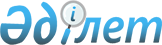 "Қазақстан Республикасы Президентінің 1998 жылғы 20 қаңтардағы N 3827 Жарлығына толықтыру енгізу туралы" Қазақстан Республикасының Президенті Жарлығының жобасы туралыҚазақстан Республикасы Үкіметінің қаулысы 2001 жылғы 21 тамыз N 1090     Қазақстан Республикасының Үкіметі қаулы етеді:     "Қазақстан Республикасы Президентінің 1998 жылғы 20 қаңтардағы N 3827 Жарлығына толықтыру енгізу туралы" Қазақстан Республикасының Президенті Жарлығының жобасы Қазақстан Республикасы Президентінің қарауына енгізілсін.     Қазақстан Республикасының        Премьер-Министрі            Қазақстан Республикасы Президентінің Жарлығы            Қазақстан Республикасы Президентінің 1998 жылғы         20 қаңтардағы N 3827 Жарлығына толықтыру енгізу туралы     Қаулы етемін: 

       1. Қазақстан Республикасы Президентінің "Қазақстан Республикасындағы кәсіптік мерекелер мен атаулы күндер туралы" 1998 жылғы 20 қаңтардағы N 3827 U983827_ Жарлығына (Қазақстан Республикасының ПҮКЖ-ы, 1998 ж., N 1, 1-құжат) мынадай толықтыру енгізілсін:      көрсетілген Жарлықпен бекітілген Қазақстан Республикасындағы кәсіптік мерекелер мен атаулы күндердің тізбесі:     "Білім күні - 1 қыркүйек" деген жолдан кейін мынадай мазмұндағы жолмен толықтырылсын:     "Мұнайшы күні - қыркүйектің бірінші жексенбісі".     2. Осы Жарлық қол қойылған күнінен бастап күшіне енеді.     Қазақстан Республикасының         ПрезидентіМамандар:     Багарова Ж.А.     Қасымбеков Б.А.
					© 2012. Қазақстан Республикасы Әділет министрлігінің «Қазақстан Республикасының Заңнама және құқықтық ақпарат институты» ШЖҚ РМК
				